Match the term with the descriptor:What is a tectonic plate?The large slabs or rock that form Earth’s surface and move over a layer of partly molten rockWhat is the Mid-Atlantic Ridge and how was it formed? A ridge system situated in the middle of an ocean basin. It is formed by the upwelling of magma associated with seafloor spreading due to divergent plate boundaries.Identify the Mid-Atlantic Ridge on the map below.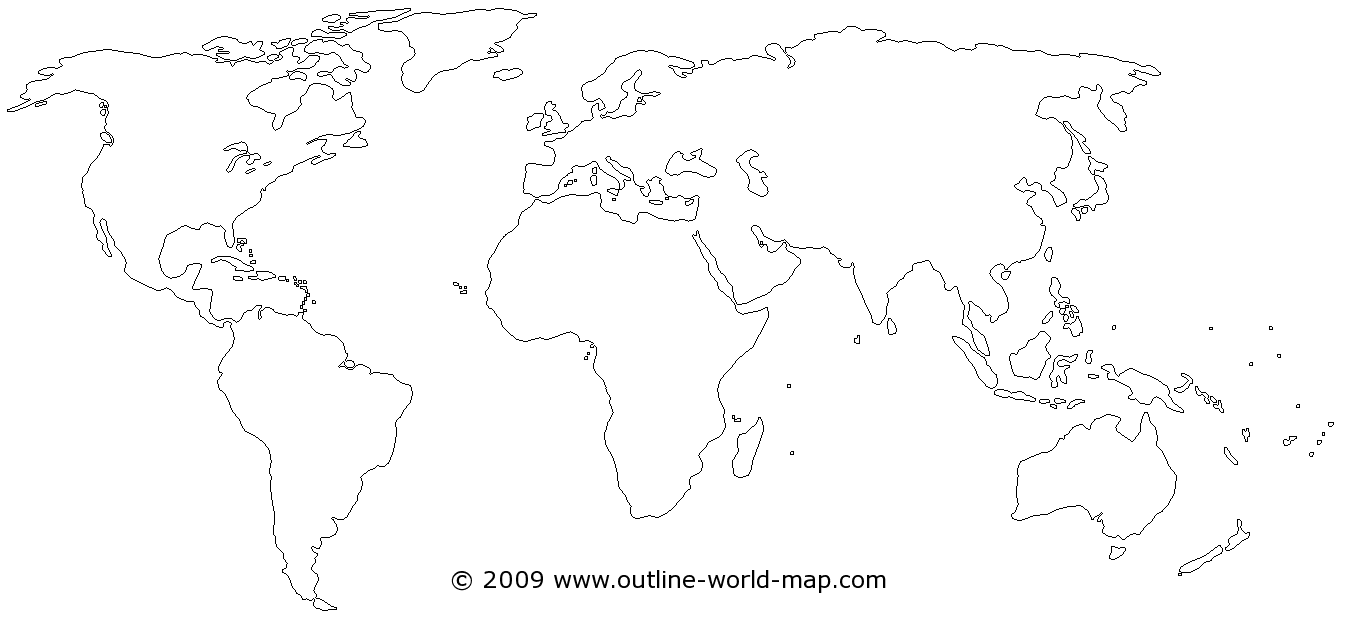  Using your plate tectonic handout, describe the type of plate interactions that have occurred at the following geographic locations.When two continental plates collide, does subduction occur? Explain your answer.No!  Their densities are two low.  We end up seeing folding, leading to Mtn. formation.What geological feature is formed at subduction zones?Volcanoes!Science 8Plate Tectonics and Boundaries WorksheetName:
Date:
Block:TermDescriptorD Continental drift theoryA. The region where magma breaks through Earth’s surface, continually forcing apart old rock and forming sea floorE Plate tectonic theoryB. The large slabs or rock that form Earth’s surface and move over a layer of partly molten rockC PangaeaC. The original super continentL MagmaD. The theory that the crust is broken up into large plats that move and then rejoinF Mid-Atlantic RidgeE. A process that provides an explanation for continental driftA Sea floor spreadingF. A long mountain range running north to south down the length of the Atlantic OceanJ Convergent plate boundaryG. The most inner layer of the EarthH Divergent plate boundaryH. An area where tectonic plates are spreading apartN Transform plate boundaryI. The most outer layer of the EarthI CrustJ. An area where tectonic plates collideM MantleK. The second most inner layer of the EarthG Inner CoreL. Hot fluid below or within the Earth’s crustK Outer CoreM. The layer of the Earth where convection currents occurB Tectonic platesN. An area where tectonic plates slide past one anotherGeographic LocationPlate Interaction1. East African RiftDivergent2. Juan de Fuca plateConvergent/Transform3. Islands of JapanConvergent4. Himalayan mountainsConvergent5. San Andreas FaultTransform